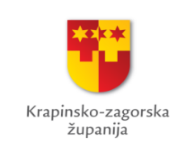 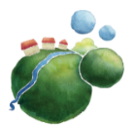 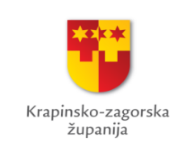 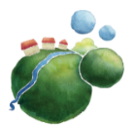 KRAPINSKO-ZAGORSKA ŽUPANIJAJAVNI POZIVZA DODJELU SREDSTAVA PUTEM POKROVITELJSTVA, FINANCIRANJA MANIFESTACIJA I DRUGIH DOGAĐANJA OD  ZNAČAJA ZA KRAPINSKO-ZAGORSKU ŽUPANIJU U 2018. GODINIUPUTE ZA PRIJAVITELJEI. OKVIR ZA DODJELU FINANCIJSKIH SREDSTAVAGodišnjim planom raspisivanja javnih natječaja i javnih poziva za 2018. godinu KLASA: 007-02/17-01/119, URBROJ: 21401/01-02-17-2 od 28. prosinca 2017. godine koji je donio župan sukladno Pravilniku o financiranju programa i projekata od interesa za opće dobro koje provode udruge na području Krapinsko-zagorske županije („Službeni glasnik Krapinsko-zagorske županije“, broj 30A/15) planirana je objava Javnog poziva za dodjelu sredstava putem pokroviteljstva, financiranja manifestacija i drugih događanja od značaja za Krapinsko-zagorsku županiju u 2018. godini.Na ovaj Javni poziv mogu se prijaviti udruge i druge neprofitne organizacije - ustanove, zaklade, vjerske zajednice, jedinice lokalne samouprave, a prijave mogu podnijeti za kulturne, znanstvene, sportske, odgojno-obrazovne, humanitarne, vjerske, zdravstvene, socijalne, ekološke, gospodarske i manifestacije od turističkog značaja te druge manifestacije i događanja od međunarodnog, državnog, regionalnog ili lokalnog značaja.Prijave se mogu poslati za pokroviteljstva, manifestacije i druga događanja koja će se provoditi ili započeti provoditi tijekom 2018. godine.Ukoliko prijavitelj želi da Županija bude pokrovitelj manifestacije, to mora posebno istaknuti u prijavi. Odluku o pokroviteljstvu donosi Župan  i odluka će prijavitelju biti posebno dostavljena, nevezano o odluci o financijskoj pomoći.II. UKUPNA VRIJEDNOST JAVNOG POZIVAUkupna vrijednost ovog Javnog poziva iznosi  100.000,00 kunaRaspon sredstava namijenjen financiranju pojedine manifestacije/događanja je od 2.000,00 kuna do najviše 20.000,00 kuna. III. FORMALNI UVJETI JAVNOG POZIVASredstva za financiranje manifestacija i događanja dodjeljivati će se udrugama, uz uvjet da:su upisani u Registar udruga i u Registar neprofitnih organizacija,su se svojim statutom opredijelili za obavljanje djelatnosti i aktivnosti koje su predmet financiranja i kojima promiču uvjerenja i ciljeve koji nisu u suprotnosti s Ustavom i zakonom,su uredno ispunili obveze iz svih prethodno sklopljenih ugovora o financiranju iz Proračuna Krapinsko-zagorske županije (što se dokazuje odgovarajućom izjavom potpisanom od osobe ovlaštene za zastupanje Korisnika),uredno ispunjavaju obveze plaćanja doprinosa za mirovinsko i zdravstveno osiguranje i plaćanje poreza te drugih davanja prema državnom proračunu, proračunima jedinica lokalne samouprave i Proračunu (što se dokazuje potvrdom nadležne porezne uprave ne starijom od tri mjeseca do dana prijave na Javni poziv),se protiv osobe ovlaštene za zastupanje Korisnika ne vodi kazneni postupak i nije pravomoćno osuđen za prekršaj ili kazneno djelo iz članka 48. st. 2. Uredbe (što se dokazuje uvjerenjem/potvrdom nadležnog suda da se ne vodi postupak protiv osobe ovlaštene za zastupanje Korisnika koja je potpisala prijavu manifestacija/događanja i koja je ovlaštena potpisati ugovor o financiranju),imaju uspostavljen model dobrog financijskog upravljanja i kontrola te način sprječavanja sukoba interesa pri raspolaganju javnim sredstvima (što se dokazuje izjavom osobe ovlaštene za zastupanje Korisnika), imaju prikladan način javnog objavljivanja programskog i financijskog izvješća o radu za proteklu godinu (što se dokazuje izjavom osobe ovlaštene za zastupanje Korisnika),imaju zadovoljavajuće organizacijske kapacitete i ljudske resurse za provedbu manifestacije i događanja (što se dokazuje izjavom osobe ovlaštene za zastupanje Korisnika). udruga je upisana u Registar udruga i djeluje najmanje šest mjeseci u području u kojem prijavljuje program/projekt, zaključno s danom objave  Javnog poziva.Sredstva za financiranje manifestacija i događanja dodjeljivati će se drugim prijaviteljima, uz uvjet da:su upisani u odgovarajući registar,su uredno ispunili obveze iz svih prethodno sklopljenih ugovora o financiranju iz Proračuna Krapinsko-zagorske županije (što se dokazuje odgovarajućom izjavom potpisanom od osobe ovlaštene za zastupanje Korisnika),uredno ispunjavaju obveze plaćanja doprinosa za mirovinsko i zdravstveno osiguranje i plaćanje poreza te drugih davanja prema državnom proračunu, proračunima jedinica lokalne samouprave i Proračunu (što se dokazuje potvrdom nadležne porezne uprave ne starijom od tri mjeseca do dana prijave na Javni poziv).IV. PROVJERA ISPUNJAVANJA FORMALNIH UVJETA JAVNOG POZIVAProvjeru ispunjavanja formalnih uvjeta Javnog poziva provodi Povjerenstvo za provjeru ispunjavanja propisanih uvjeta i ocjenjivanje prijava na Javni poziv.U postupku provjere ispunjavanja formalnih uvjeta provjerava se:je li prijava dostavljena na pravi javni poziv i u zadanome roku,je li zatraženi iznos sredstava unutar financijskih pragova postavljenih u javnom pozivu,jesu li dostavljeni, potpisani i ovjereni svi obvezni obrasci i prilozi, tejesu li ispunjeni drugi formalni uvjeti javnog poziva.V. KRITERIJI ZA OCJENJIVANJE Kriteriji za odabir, odnosno dodjelu sredstava su sljedeći:usmjerenost manifestacije/događanja na neposrednu društvenu korist i stvarnim potrebama u zajednici u kojoj se provodi,jasno definiran i realno dostižan cilj manifestacije/događanja,jasno definirani korisnici manifestacije/događanjajasno određena vremenska dinamika i mjesto provedbe manifestacije/ događanja,realan odnos troškova i planiranih aktivnosti manifestacije/događanja, kadrovska sposobnost prijavitelja za provedbu manifestacije/događanja,osigurano sufinanciranje manifestacije/događanja iz drugih izvora,stupanj suradnje i partnerstva s lokalnim vlastima, drugim tijelima i organizacijama civilnog društva tijekom provedbe manifestacije/događanja,manifestaciju/događanju preporuča i/ili financijski podupire grad ili općina na čijem se području provodi.VI. OCJENJIVANJE PRIJAVA KOJE SU ISPUNILE FORMALNE UVJETE JAVNOG POZIVAOcjenjivanje prijava koje su ispunile formalne uvjete javnog poziva provodi Povjerenstvo za provjeru ispunjavanja propisanih uvjeta i ocjenjivanje prijava na Javni poziv. Zadaća Povjerenstva je razmotriti i ocijeniti prijave koje su ispunile formalne uvjete sukladno kriterijima propisanim Javnim pozivom te dostaviti prijedlog za odobravanje sredstava Županu radi donošenja odluke.Nakon donošenja odluke o manifestacijama/događanjima kojima su odobrena financijska sredstva, Davatelj sredstava će na mrežnoj stranici Županije objaviti rezultate Javnog poziva s podacima o prijaviteljima i manifestacijama/događanjima kojima su odobrena sredstva i iznosima odobrenih sredstava.Davatelj sredstva će u roku od 8 dana od donošenja odluke o manifestacijama /događanjima kojima su odobrena financijska sredstva, obavijestiti one podnositelje prijava kojima nisu odobrena financijska sredstva o razlozima nefinanciranja.Prijavitelji čije prijave budu odbijene iz razloga neispunjavanja propisanih uvjeta javnog poziva mogu, u roku od osam dana od dana objave Odluke o dodjeli sredstava pisanim putem izjaviti prigovor Povjerenstvu  za rješavanje o prigovorima na Javni poziv. Prigovor mora biti obrazložen i ovjeren od osobe ovlaštene za zastupanje. Povjerenstvo za rješavanje o prigovorima na Javni poziv će u roku od osam dana od primitka prigovora odlučiti o istome te o tome obavijestiti PrijaviteljaVII. SKLAPANJE UGOVORA O (SU)FINANCIRANJU S prijaviteljima kojima su odobrena financijska sredstva Županija će potpisati ugovor o (su)financiranju u roku od 30 dana od dana donošenja odluke o (su)financiranju.VIII. ZABRANA DVOSTRUKOG FINANCIRANJAZabrana dvostrukog financiranja odnosi se na financiranje dijelova aktivnosti manifestacija/događanja koji se već financiraju iz nekog javnog izvora i po posebnim propisima - kada je u pitanju ista aktivnost, koja se provodi na istom području, u isto vrijeme i za iste prijavitelje, osim ako se ne radi o koordiniranom sufinanciranju iz više različitih izvora. Posebno se zabrana dvostrukog financiranja odnosi na manifestacije/događanja koje će se (su)financirati na temelju programa javnih potreba putem drugih javnih izvora.O nepostojanju dvostrukog financiranja prijavitelj dostavlja posebnu izjavu.IX. UREDNO ISPUNJENJE OBVEZA PO PRETHODNIM UGOVORIMAUredno ispunjavanje obveze po prethodnim ugovorima odnosi se na one prijavitelje kojima je, u proteklim godinama, Krapinsko-zagorska županija  prihvatila i financirala određeni program/projekt, a podrazumijeva da je prijavitelj za dobivena sredstva uredno, a sukladno preuzetim obavezama iz ugovora o sufinanciranju, nadležnom županijskom upravnom odjelu dostavio izvještaj o provedenom programu/projektu potkrijepljen kopijom računa o utrošenim sredstvima. O urednom ispunjenju obveza po prethodnim ugovorima prijavitelj daje posebnu izjavu.X. PRIHVATLJIVOST TROŠKOVAOdobrena financijska sredstva mogu se utrošiti isključivo za aktivnosti i troškove utvrđene ugovorom o financiranju.Svako odstupanje u trošenju sredstava bez odobrenja Davatelja sredstava smatrat će se nenamjenskim trošenjem sredstava.Prihvatljivim troškovima smatraju se troškovi zaposlenih i/ili voditelja aktivnosti; vanjske intelektualne i osobne usluge (honorari vanjskim sudionicima u programu, umjetnički nastupi, usluge oblikovanja tiskovina); materijalni troškovi (usluge tiskanja, prijevoza, promidžbe, najamnine, te čuvanja i čišćenja vanjskog prostora i opreme neophodnih za provedbu aktivnosti, iznimno troškovi reprezentacije i smještaja sudionika - ako su oni preduvjet provedbe aktivnosti);  troškovi za nabavu opreme i materijala neophodnih za provedbu aktivnosti.Neprihvatljivim troškovima osobito se smatraju:dugovi i stavke za pokrivanje gubitaka ili dugova;dospjele kamate;stavke koje se već financiraju iz javnih izvora;kupovina zemljišta ili građevina, osim kada je to nužno za izravno provođenje manifestacije i događanja, kada se vlasništvo mora prenijeti na Korisnika i/ili partnere najkasnije po završetku programa/projekta;gubici na tečajnim razlikama;zajmovi trećim stranama;XI. PRIJAVA NA JAVNI POZIVPrijave se dostavljaju isključivo na propisanim obrascima u ispisu i u elektroničkom obliku, koji su zajedno s Uputama za prijavitelje i ostalom dokumentacijom javnog poziva, dostupni na mrežnoj stranici Krapinsko-zagorske županije: www.kzz.hr.Pisane prijave se mogu dostaviti putem pošte, kurirske službe ili osobnom predajom u Pisarnici Krapinsko-zagorske županije, te se uz pisanu prijavu obavezno dostavlja i skenirani original prijave na mediju za pohranu podataka.Prijave se dostavljaju ili predaju u zatvorenoj omotnici na adresu: Krapinsko-zagorska županija, Ured župana, Krapina, Magistratska ulica 1, soba 2. Na omotnici je potrebno  naznačiti „Prijava na Javni poziv za dodjelu sredstava putem pokroviteljstva, financiranja manifestacija i drugih događanja od značaja za Krapinsko-zagorsku županiju u 2018. godinu – NE OTVARATI“ . Javni poziv ostaje otvoren sve do iskorištenja sredstava osiguranih u Proračunu Krapinsko-zagorske županije za 2018. Godinu, a najdulje do 15.12. 2018.  XII. POPIS OBAVEZNIH OBRAZACA ZA PRIJAVUZA UDRUGE:1. Obrazac prijave za Javni poziv za dodjelu sredstava putem pokroviteljstva, financiranja manifestacija i drugih događanja od značaja za Krapinsko-zagorsku županiju u 2018. godini – Obrazac A12. Obrazac Izjave prijavitelja (Udruge) - Obrazac A23. Potvrda nadležne porezne uprave da prijavitelj nema duga po osnovi javnih davanja (ne starija od tri mjeseca do dana prijave na Javni poziv)4. Uvjerenje nadležnog općinskog suda da se protiv osobe ovlaštene za zastupanje udruge ne vodi kazneni postupak i nije pravomoćno osuđen za prekršaj ili kazneno djelo iz članka 48. st. 2. Uredbe (ne starijim od šest mjeseci do dana prijave na Javni poziv)Nije potrebno dostaviti:Statut prijaviteljaIzvadak iz Registra udruga Izvadak iz Registra neprofitnih organizacija, već će ove dokumente Davatelj sredstava pribaviti službenim putem.ZA OSTALE PRIJAVITELJE: 1. Obrazac prijave za Javni poziv za dodjelu sredstava putem pokroviteljstva, financiranja manifestacija i drugih događanja od značaja za Krapinsko-zagorsku županiju u 2018. godini – Obrazac A12.  Izjava prijavitelja  (ostali prijavitelji) – Obrazac A33. Potvrda nadležne porezne uprave da Prijavitelj nema duga po osnovi javnih davanja (ne starija od tri mjeseca do dana prijave na Javni poziv)Sve dodatne informacije mogu se dobiti telefonom na broj: 049/329-221 ili upitom na adresu elektronske pošte pokroviteljstva@kzz.hr PRILOZI: Obrazac prijave na Javni poziv za dodjelu sredstava putem pokroviteljstva, financiranja manifestacija i drugih događanja od značaja za Krapinsko-zagorsku županiju u 2018. godini Obrazac A1Izjava Prijavitelja (udruge) -  Obrazac A2Izjava Prijavitelja (ostali prijavitelji) – Obrazac A3Izvješće o utrošenim sredstvima – Obrazac A4OBRAZAC A1PRIJAVANA JAVNI POZIV ZA DODJELU SREDSTAVA PUTEM POKROVITELJSTVA, FINANCIRANJA MANIFESTACIJE I DRUGIH DOGAĐANJA OD ZNAČAJA ZA KRAPINSKO-ZAGORSKU ŽUPANIJU U  2018. GODINIPrilozi (mogu i kopije):Potvrda nadležne porezne uprave da prijavitelj nema duga po osnovi javnih davanja (ne starija od tri mjeseca do dana prijave na Javni poziv) Uvjerenje nadležnog općinskog suda da se protiv osobe ovlaštene za zastupanje prijavitelja i voditelja manifestacija/događanja ne vodi kazneni postupak i nije pravomoćno osuđen za prekršaj ili kazneno djelo iz članka 48. st. 2. Uredbe (ne starije od šest mjeseci do dana prijave na Javni poziv);Datum prijave:_______________   godine                                                                     M.P.                                                                                                  Odgovorna osoba                                                                                               (Podnositelj prijave)                                                                                               ___________________OBRAZAC A2IZJAVA PRIJAVITELJAuz prijavu naJavni poziv za dodjelu sredstava putem pokroviteljstva, financiranja manifestacija i drugih događanja od značaja za Krapinsko-zagorsku županiju u 2018. godini Ja, _____________________, osoba ovlaštena za zastupanje udruge ___________________, dajem izjavu da:Aktivnost za koji udruga traži potporu nije (u potpunosti) financiran iz drugih izvora – nema dvostrukog financiranja aktivnosti;udruga uredno ispunjava obveze plaćanja doprinosa za mirovinsko i zdravstveno osiguranje i plaćanja poreza te druga davanja prema državnom proračunu i proračunima jedinica lokalne samouprave;udruga uredno ispunjava obveze iz svih prethodno sklopljenih ugovora o financiranju iz javnih izvora;protiv udruge, odnosno osobe ovlaštene za zastupanje udruge, ne vodi se kazneni postupak i nije pravomoćno osuđena za prekršaj određen člankom 48. stavkom 2. alinejom c), odnosno pravomoćno osuđen za počinjenje kaznenog djela određenog člankom 48. stavkom 2. alinejom d) Uredbe o kriterijima, mjerilima i postupcima financiranja i ugovaranja programa i projekata od interesa za opće dobro koje provode udruge (Narodne novine, broj 26/15.);udruga ima uspostavljen model dobrog financijskog upravljanja i kontrola te način sprječavanja sukoba interesa pri raspolaganju javnim sredstvima;udruga ima prikladan način javnog objavljivanja programskog/projektnog i financijskog izvještaja o radu za proteklu godinu (na mrežnim stranicama udruge, odnosno na drugi odgovarajući način);udruga posjeduje odgovarajuće organizacijske kapacitete i ljudske resurse za provedbu aktivnosti za koji traži potporu.                                                                                                              OBRAZAC A3IZJAVA PRIJAVITELJAuz prijavu naJavni poziv za dodjelu sredstava putem pokroviteljstva, financiranja manifestacija i drugih događanja od značaja za Krapinsko-zagorsku županiju u 2018. godini Ja, _____________________, osoba ovlaštena za zastupanje prijavitelja  ___________________, dajem izjavu da:Aktivnost za koji prijavitelj traži potporu nije (u potpunosti) financiran iz drugih izvora – nema dvostrukog financiranja aktivnosti;prijavitelj uredno ispunjava obveze plaćanja doprinosa za mirovinsko i zdravstveno osiguranje i plaćanja poreza te druga davanja prema državnom proračunu i proračunima jedinica lokalne samouprave;prijavitelj uredno ispunjava obveze iz svih prethodno sklopljenih ugovora o financiranju iz javnih izvora;OBRAZAC A4KRAPINSKO-ZAGORSKA ŽUPANIJAIZVJEŠĆE O UTROŠENIM SREDSTVIMA Napomena: dostava ovog izvješća ne oslobađa Udrugu obveze dostave izvješća sukladno članku 14. Pravilnika o izvještavanju u neprofitnom računovodstvu i registru neprofitnih organizacija (Narodne novine, broj 16/15)a. OSNOVNI PODACI O PRIJAVITELJUa. OSNOVNI PODACI O PRIJAVITELJUa. OSNOVNI PODACI O PRIJAVITELJUNaziv Sjedište i adresa Adresa za slanje pošteE-mail adresa Ovlaštena osoba za zastupanje  (funkcija, ime i prezime)Telefon/mobitel Telefaks Internetska stranica OIB Broj RNO Datum zadnje promjene RNOBroj iz registra udrugaDatum isteka mandata ovlaštene osobe Statut usklađen sa Zakonom o udrugama (NN 74/2014)DA        NE - u postupku            Poslovna banka i IBANCilj osnivanja/djelovanja Područje djelovanja (teritorijalno) Ukupno ostvaren prihod i rashod u 2017. godini b. OSNOVNI PODACI O MANIFESTACIJI/DOGAĐANJUb. OSNOVNI PODACI O MANIFESTACIJI/DOGAĐANJUb. OSNOVNI PODACI O MANIFESTACIJI/DOGAĐANJUNaziv manifestacije/događanjaVremenski okvir provedbeMjesto provedbeCiljevi provedbePokroviteljstvo(samo za manifestacije)Želimo da Županija bude pokrovitelj manifestacijePokroviteljstvo nije potrebnoŽelimo da Županija bude pokrovitelj manifestacijePokroviteljstvo nije potrebnoCiljane skupineOpisni sažetak manifestacije/događanja (do 100 riječi)Način informiranja javnosti o provedbi i rezultatimaPodaci o voditelju manifestacije/događanjaIme i prezime:Telefon/mobitel:Telefaks:E-mail adresa:Ime i prezime:Telefon/mobitel:Telefaks:E-mail adresa:	c. OSNOVNI PODACI FINANCIJSKOG PLANA MANIFESTACIJE/DOGAĐANJA	c. OSNOVNI PODACI FINANCIJSKOG PLANA MANIFESTACIJE/DOGAĐANJA	c. OSNOVNI PODACI FINANCIJSKOG PLANA MANIFESTACIJE/DOGAĐANJA	c. OSNOVNI PODACI FINANCIJSKOG PLANA MANIFESTACIJE/DOGAĐANJAUkupni procijenjeni troškovi provedbe manifestacije/događanjaUkupni procijenjeni troškovi provedbe manifestacije/događanjaPrikaz vrste troškova (za ukupni procijenjeni iznos)Prikaz vrste troškova (za ukupni procijenjeni iznos)za zaposlene i/ili voditelje provedbe manifestacije/događanja                                                ______________ kunaza vanjske intelektualne i osobne usluge                                                 ______________ kunaza materijalne troškove (tisak, prijevoz, hrana)                                                ______________ kunaza nabavu opreme i materijala                                                ______________ kunaostali troškovi                    ______________ kuna      za zaposlene i/ili voditelje provedbe manifestacije/događanja                                                ______________ kunaza vanjske intelektualne i osobne usluge                                                 ______________ kunaza materijalne troškove (tisak, prijevoz, hrana)                                                ______________ kunaza nabavu opreme i materijala                                                ______________ kunaostali troškovi                    ______________ kuna      Iznos koji se traži od Krapinsko-zagorske županije Iznos koji se traži od Krapinsko-zagorske županije Prikaz vrste troškova (za iznos koji se traži od Krapinsko-zagorske županije)Prikaz vrste troškova (za iznos koji se traži od Krapinsko-zagorske županije)za zaposlene i/ili voditelje provedbe manifestacije/događanja                                                ______________ kunaza vanjske intelektualne i osobne usluge                                                 ______________ kunaza materijalne troškove (tisak, prijevoz, hrana)                                                ______________ kunaza nabavu opreme i materijala                                                ______________ kunaostali troškovi                    ______________ kuna      za zaposlene i/ili voditelje provedbe manifestacije/događanja                                                ______________ kunaza vanjske intelektualne i osobne usluge                                                 ______________ kunaza materijalne troškove (tisak, prijevoz, hrana)                                                ______________ kunaza nabavu opreme i materijala                                                ______________ kunaostali troškovi                    ______________ kuna      Ostali planirani prihodi po izvorima financiranja (navesti očekivane prihode po navedenim stavkama - navesti iznose u kunama Ostali planirani prihodi po izvorima financiranja (navesti očekivane prihode po navedenim stavkama - navesti iznose u kunama ____________________ (vlastita sredstava)_____________________ (općina/grad)_____________________ (druge županije)_____________________ (državni proračun)_____________________ (ostali izvori)____________________ (vlastita sredstava)_____________________ (općina/grad)_____________________ (druge županije)_____________________ (državni proračun)_____________________ (ostali izvori)DATUMMJESTOIME I PREZIME OSOBE OVLAŠTENE ZA ZASTUPANJEVLASTORUČNI POTPIS OSOBE OVLAŠTENE ZA ZASTUPANJEPEČATDATUMMJESTOIME I PREZIME OSOBE OVLAŠTENE ZA ZASTUPANJEVLASTORUČNI POTPIS OSOBE OVLAŠTENE ZA ZASTUPANJEPEČATPODACI O PRIJAVITELJUPODACI O PRIJAVITELJUNAZIV ADRESAOIBBROJ U REGISTRU UDRUGA (AKO JE PRIJAVITELJ UDRUGA)RNO BROJ (UKOLIKO JE PRIJAVITELJ NO)TELEFON/MOBITELTELEFAKSADRESA E-POŠTENAZIV MANIFESTACIJE/DOGAĐANJAUGOVOR TEMELJEM KOJEG SU ODOBRENA SREDSTVA(KLASA, URBROJ, DATUM)MJESTO I VRIJEME/RAZDOBLJE REALIZACIJE MANIFESTACIJE/DOGAĐAJAOSOBA OVLAŠTENA ZA ZASTUPANJEOPISNO IZVJEŠĆESažeti opis namjene odobrenih sredstavaOpis realizacije manifestacije/događanjja (detaljno navesti, opisati i obrazložiti eventualna odstupanja i prepreke u realizaciji manifestacije/događanja)Broj građana/ki koji su sudjelovali u realizaciji aktivnostiFINANCIJSKO IZVJEŠĆEFINANCIJSKO IZVJEŠĆEFINANCIJSKO IZVJEŠĆEFINANCIJSKO IZVJEŠĆEIZVORI FINANCIRANJAPLANIRANOPLANIRANOREALIZIRANOVlastita sredstvaOpćina/gradDruge županijeDržavni proračunOstali izvoriUKUPNOPRIKAZ VRSTE TROŠKOVA - UKUPNOPRIKAZ VRSTE TROŠKOVA - UKUPNOPRIKAZ VRSTE TROŠKOVA - UKUPNOPRIKAZ VRSTE TROŠKOVA - UKUPNOVRSTA TROŠKOVAPLANIRANOPLANIRANOREALIZIRANOza zaposlene i/ili voditelje provedbe manifestacije/događanjaza vanjske intelektualne i osobne usluge za materijalne troškove (tisak, prijevoz, hrana)za nabavu opreme i materijalaostali troškoviUKUPNOPRIKAZ VRSTE TROŠKOVA – SREDSTVA KZŽPRIKAZ VRSTE TROŠKOVA – SREDSTVA KZŽPRIKAZ VRSTE TROŠKOVA – SREDSTVA KZŽPRIKAZ VRSTE TROŠKOVA – SREDSTVA KZŽVRSTA TROŠKOVAPLANIRANOREALIZIRANOREALIZIRANOza zaposlene i/ili voditelje provedbe manifestacije/događanjaza vanjske intelektualne i osobne usluge za materijalne troškove (tisak, prijevoz, hrana)za nabavu opreme i materijalaostali troškoviUKUPNOPriložena financijska dokumentacija- (računi/situacije) kojom se potvrđuje namjensko trošenje sredstava dobivenih od Krapinsko-zagorske županijeDATUMMJESTOIME I PREZIME OSOBE OVLAŠTENE ZA ZASTUPANJEVLASTORUČNI POTPIS OSOBE OVLAŠTENE ZA ZASTUPANJEPEČAT